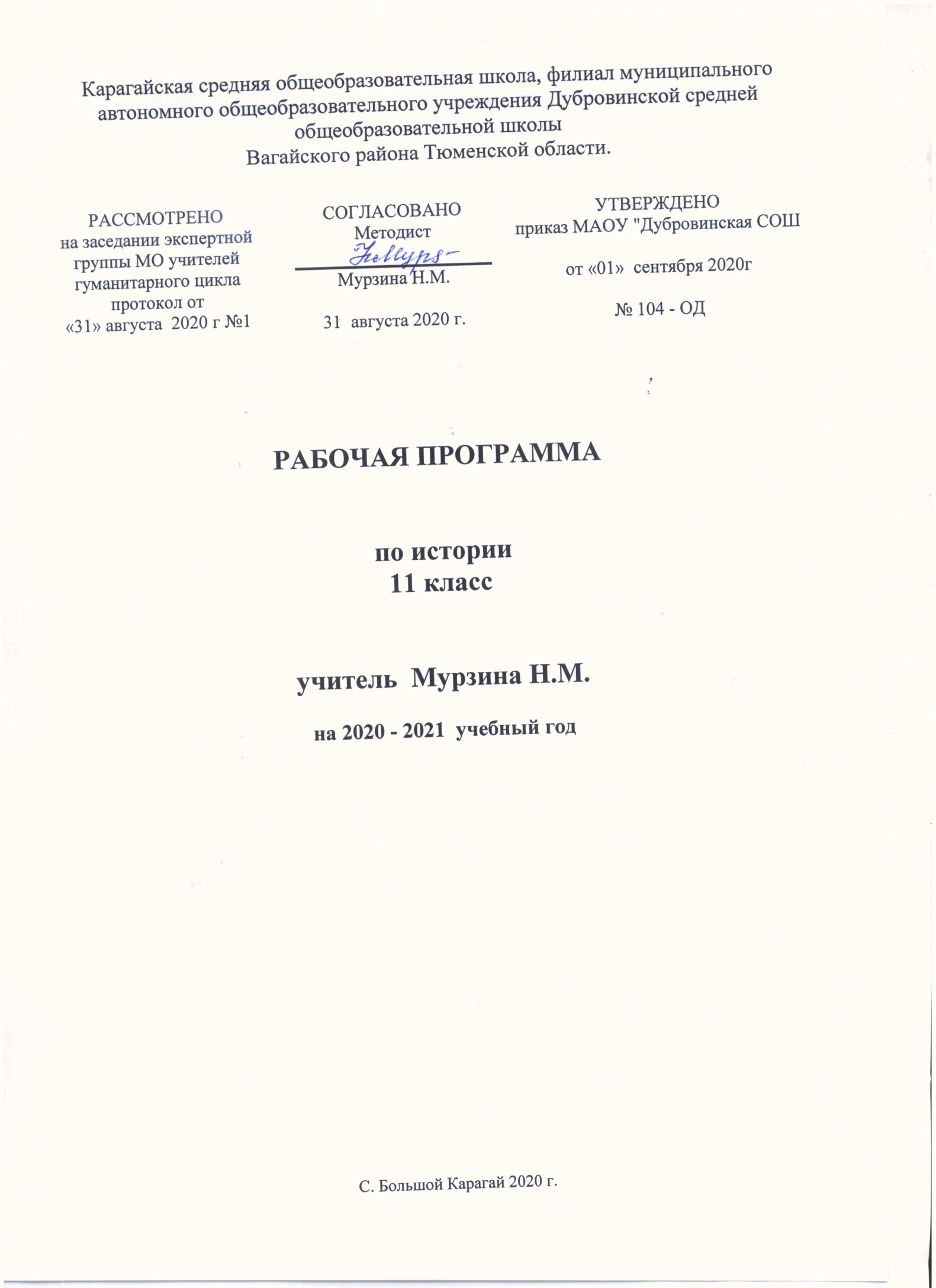 1. Требования к уровню подготовки учащихсяВ результате обучения истории на базовом уровне ученик долженЗнать \понимать Основные факты, процессы и явления, характеризующее целостность и системность отечественной и всемирной историиПериодизацию отечественной и всемирной историиСовременные версии и трактовки важнейших поблеем отечественной и всемирной историиОсобенности исторического пути России, её роль в мировом сообществеУметьПроводить поиск исторической информации в источниках разного типаКритически анализировать источник исторической информацииАнализировать историческую информацию в разных знаковых схемахразличать в исторической информации факты, мнения, исторические описания и исторические объясненияустанавливать причинно-следственные связи между событиями и явлениями, пространственно -временные рамки изучаемых явлений и процессовучувствовать в дискуссиях по историческим проблемам, формулировать собственную позицию по обсуждаемым вопросам, используя для аргументации исторические сведенияпредставлять результаты изучения исторического материала в форах конспекта, реферата, рецензиииспользовать приобретенные знания и умения в практической деятельности и повседневной жизниопределения собственной позиции по отношению к явлениям современной жизни, исходя из их исторической обусловленностииспользование навыков исторического анализа при критическом восприятии получаемой извне социальной информациисоотнесения своих действий и поступков, окружающих с исторически возникшими формами социального поведенияосознания себя как представителя исторически сложившегося гражданского, этнокультурного, конфессионального сообщества, гражданина России.Содержание учебного предметаРаздел 1. Россия и мир в начале XX века – 11 часовНаучно-технический прогресс в начале XX в. Циклы экономического развития стран Запада начала XX в. От монополистического капитализма к смешанной экономике. Эволюция собственности, трудовых отношений и предпринимательства. Изменение социальной структуры индустриального общества. Кризис классических идеологий на рубеже XIX-XX вв. и поиск новых моделей общественного развития. Социальный либерализм, социал-демократия, христианская демократия.Социально-экономическое и политическое развитие России в начале XX века. Аграрная реформа П.А. Столыпина. Нарастание экономических и социальных противоречий в условиях форсированной модернизации. Идейные течения, политические партии и общественные движения в России на рубеже веков. Революция 1905-1907 гг. Становление российского парламентаризма. Духовная жизнь российского общества во второй половине XIX - начале XX в. Развитие системы образования, научные достижения российских ученых. "Восточный вопрос" во внешней политике Российской империи. Россия в системе военно-политических союзов на рубеже XIX-XX вв. Русско-японская война.Раздел 2. Россия и мир между двумя мировыми – 14 часовНаучно-технический прогресс в 20-30-е годы XX века. Социально-экономическое и политическое развития стран Запада в 20-30 годы XX века. Становление диктатур. Развитие системы международных отношений в 20-30 годы XX века.Революция 1917 года. Временное правительство и Советы. Тактика политических партий. Провозглашение и утверждение советской власти. Учредительное собрание. Брестский мир. Формирование однопартийной системы. Гражданская война и иностранная интервенция. Политические программы участвующих сторон. Политика "военного коммунизма". "Белый" и "красный" террор. Российская эмиграция. Переход к новой экономической политике. Образование СССР. Выбор путей объединения. Национально-государственное строительство. Партийные дискуссии о путях социалистической модернизации общества. Концепция построения социализма в отдельно взятой стране. Культ личности И.В. Сталина. Массовые репрессии. Конституция 1936 г. Причины свертывания новой экономической политики. Индустриализация. Коллективизация. "Культурная революция". Создание советской системы образования. Идеологические основы советского общества. Дипломатическое признание СССР. Внешнеполитическая стратегия СССР между мировыми войнами.Раздел 3. Человечество во Второй мировой войне-8 часовII мировая война в истории человечества: социально-психологические, демографические, экономические и политические причины и последствия. Великая Отечественная война. Основные этапы военных действий. Советское военное искусство. Героизм советских людей в годы войны. Партизанское движение. Тыл в годы войны. Идеология и культура в годы войны. СССР в антигитлеровской коалиции. Роль СССР во Второй мировой войне.Раздел 4. Мировое развитие в первые послевоенные десятилетия - 9 часов«Холодная» война и складывание военно-политических блоков. Начало крушения колониальной системы. Становление коммунистических режимов в странах Восточной Европы и Азии.СССР в первые послевоенные десятилетия XX века. Восстановление хозяйства. Идеологические кампании конца 1940-х гг. Складывание мировой социалистической системы. "Холодная война" и ее влияние на экономику и внешнюю политику страны. Овладение СССР ракетно-ядерным оружием.Раздел 5. Россия и мир в середине 60-90 годов XX века - 13 часовНаучно-технический прогресс в 50-60 гг. XX века. Проблема периодизации НТР. Циклы экономического развития стран Запада в 50-60 гг. XX в. От монополистического капитализма к смешанной экономике. Эволюция собственности, трудовых отношений и предпринимательства. Изменение социальной структуры индустриального общества. Демократизация общественно-политической жизни и развитие правового государства. Молодежное, антивоенное, экологическое, феминисткое движения.СССР в середине 50-60 годов XX века. Попытки преодоления культа личности. XX съезд КПСС. Концепция построения коммунизма. Экономические реформы 1950- 1960-х гг., причины их неудач. Освоение целины. Хрущевская «оттепель». Карибский кризиз. НТР в СССР - прорыв в космос. СССР в глобальных и региональных конфликтах середины 50-60 годов XX века..Политическое и социально-экономическое развитие Западного мира, стран Азии, Африки и Латинской Америки.Экономические реформы в СССР середины 60-80 годов XX века. Теория развитого социализма. Конституция 1977 г. Диссидентское и правозащитное движение. Достижение военно-стратегического паритета СССР и США. Политика разрядки. Наука и образование в СССР. СССР в глобальных и региональных конфликтах середины 60-80 годов XX в. Афганская война.Модели ускоренной модернизации в 80-90 годы XX в. Историческая природа тоталитаризма и авторитаризма новейшего времени. Маргинализация общества в условиях ускоренной модернизации. Политическая идеология тоталитарного типа. Государственно-правовые системы и социально-экономическое развитие общества в условиях тоталитарных и авторитарных диктатур. Дискуссия о постиндустриальной стадии общественного развития. Информационная революция и становление информационного общества. Собственность, труд и творчество в информационном обществе. Особенности современных социально-экономических процессов в странах Запада и Востока."Застой". Попытки модернизации советского общества в условиях замедления темпов экономического роста. Политика перестройки и гласности. Формирование многопартийности. Кризис коммунистической идеологии. Межнациональные конфликты.СССР в глобальных и региональных конфликтах середины 80-90 годов XX в.Раздел 6. Россия и мир на современном этапе – 13 часовКризис политической идеологии на рубеже XX-XXI в. "Неоконсервативная революция". Современная идеология "третьего пути". Антиглобализм. Религия и церковь в современной общественной жизни. Экуменизм. Причины возрождения религиозного фундаментализма и националистического экстремизма в начале XXI в. Особенности духовной жизни современного общества. Изменения в научной картине мира. Мировоззренческие основы постмодернизма. Роль элитарной и массовой культуры в информационном обществе.Фальсификация  знаний новейшей истории России –угроза национальной безопасности страны.Тематическое планированиеИстория конец XIX – начала XXI века.№ п/пНаименование разделов и темКоличество часовРаздел I. РОССИЯ И МИР В НАЧАЛЕ XX в.Раздел I. РОССИЯ И МИР В НАЧАЛЕ XX в.Раздел I. РОССИЯ И МИР В НАЧАЛЕ XX в.Научно-технический прогресс и новый этап индустриального развития1Модернизация в странах Европы, США и Японии1Россия на рубеже XIX-XX вв.1Кризис империи: русско-японская война и революция 1905-1907 гг.1Политическая жизнь страны после Манифеста 17 октября 1905 г.1Третьеиюньская монархия и реформы П.А. Столыпина1Культура России в конце XIX — начале XX в. Р/К1Колониализм и обострение противоречий мирового развития в начале XX в.1Пути развития стран Азии, Африки и Латинской Америки 1Первая мировая война.1Урок повторение по теме: «РОССИЯ И МИР В НАЧАЛЕ XX в.»1Раздел II. РОССИЯ И МИР МЕЖДУ ДВУМЯ МИРОВЫМИ ВОЙНАМИРаздел II. РОССИЯ И МИР МЕЖДУ ДВУМЯ МИРОВЫМИ ВОЙНАМИРаздел II. РОССИЯ И МИР МЕЖДУ ДВУМЯ МИРОВЫМИ ВОЙНАМИФевральская революция в России 1917 г.1Переход власти к партии большевиков. Р/К1Гражданская война и интервенция Р/К1Завершение Гражданской войны и образование СССР1От военного коммунизма к нэпу1Культура Страны Советов в 1917-1922 гг1Советская модернизация экономики. Становление советской культуры.1Культ личности И.В. Сталина, массовые репрессии и политическая система СССР1Культура и искусство СССР в межвоенные годы1Экономическое и политическое развитие Западной Европы и Америки после Первой мировой войны1Ослабление колониальных империй1Международные отношения между двумя мировыми войнами1Духовная жизнь и развитие мировой культуры в первой половине XX в.1Урок повторение по теме: «РОССИЯ И МИР МЕЖДУ ДВУМЯ МИРОВЫМИ ВОЙНАМИ».1Раздел III. ЧЕЛОВЕЧЕСТВО ВО ВТОРОЙ МИРОВОЙ ВОЙНЕРаздел III. ЧЕЛОВЕЧЕСТВО ВО ВТОРОЙ МИРОВОЙ ВОЙНЕРаздел III. ЧЕЛОВЕЧЕСТВО ВО ВТОРОЙ МИРОВОЙ ВОЙНЕОт европейской к мировой войне1Начальный период Великой Отечественной войны1Антигитлеровская коалиция и кампания 1942 г. на Восточном фронте1Коренной перелом в Великой Отечественной войне1Коренной перелом в Великой Отечественной войне1Наступление Красной армии на заключительном этапе Великой Отечественной войны1Причины, цена и значение великой Победы. Р/К1Урок повторение по теме: «ЧЕЛОВЕЧЕСТВО ВО ВТОРОЙ МИРОВОЙ ВОЙНЕ»1Раздел IV. МИРОВОЕ РАЗВИТИЕ В ПЕРВЫЕ ПОСЛЕВОЕННЫЕ ДЕСЯТИЛЕТИЯРаздел IV. МИРОВОЕ РАЗВИТИЕ В ПЕРВЫЕ ПОСЛЕВОЕННЫЕ ДЕСЯТИЛЕТИЯРаздел IV. МИРОВОЕ РАЗВИТИЕ В ПЕРВЫЕ ПОСЛЕВОЕННЫЕ ДЕСЯТИЛЕТИЯСоветский Союз в последние годы жизни И.В. Сталина  1Первые попытки реформ и XX съезд КПСС1Советское общество конца 1950-х — начала 1960-х гг. Р/К1Духовная жизнь в СССР в 1940-1960-е гг.  1Страны Западной Европы и США в первые послевоенные десятилетия1Падение мировой колониальной системы1«Холодная война» и международные конфликты 1940-1970-х гг.1Расширение системы социализма: Восточная Европа и Китай1Урок повторение по теме: «МИРОВОЕ РАЗВИТИЕ В ПЕРВЫЕ ПОСЛЕВОЕННЫЕ ДЕСЯТИЛЕТИЯ»1Раздел V. РОССИЯ И МИР В 1960-1990-е гг.Раздел V. РОССИЯ И МИР В 1960-1990-е гг.Раздел V. РОССИЯ И МИР В 1960-1990-е гг.Технологии новой эпохи1Становление информационного общества1Кризис «общества благосостояния»1Неоконсервативная революция 1980-х гг.1СССР: от реформ — к застою1Углубление кризисных явлений в СССР и начало политики перестройки1Развитие гласности и демократии в СССР1Кризис и распад советского общества. Р/К1Наука, литература и искусство. Спорт. 1960-1980-е гг.1Япония, новые индустриальные страны и Китай: новый этап развития1Социально-экономическое развитие Индии, исламского мира и Латинской Америки в 1950-1980-е гг.1Международные отношения: от разрядки к завершению «холодной войны»1Урок повторение по теме: «РОССИЯ И МИР В 1960-1990-е гг.»1Раздел VI. РОССИЯ И МИР НА СОВРЕМЕННОМ ЭТАПЕ РАЗВИТИЯРаздел VI. РОССИЯ И МИР НА СОВРЕМЕННОМ ЭТАПЕ РАЗВИТИЯРаздел VI. РОССИЯ И МИР НА СОВРЕМЕННОМ ЭТАПЕ РАЗВИТИЯТранснационализация и глобализация мировой экономики и их последствия1Интеграция развитых стран и её итоги1Россия: курс реформ и политический кризис 1993 г.1Общественно-политические проблемы России во второй половине 1990-х гг. Р/К1Россия на рубеже веков: по пути стабилизации1Российская Федерация в начале XXI в.Р/К1Духовная жизнь России в современную эпоху. Р/К1Страны Восточной и Юго-Восточной Европы, и государства СНГ в мировом сообществе1Страны Азии, Африки и Латинской Америки на современном этапе развития1Россия и складывание новой системы международных отношений1Основные тенденции развития мировой культуры во второй половине XX в.1Глобальные угрозы человечеству и поиски путей их преодоления.1Фальсификация  знаний новейшей истории России –угроза национальной безопасности страны .Итоговое повторение.1Итого:68